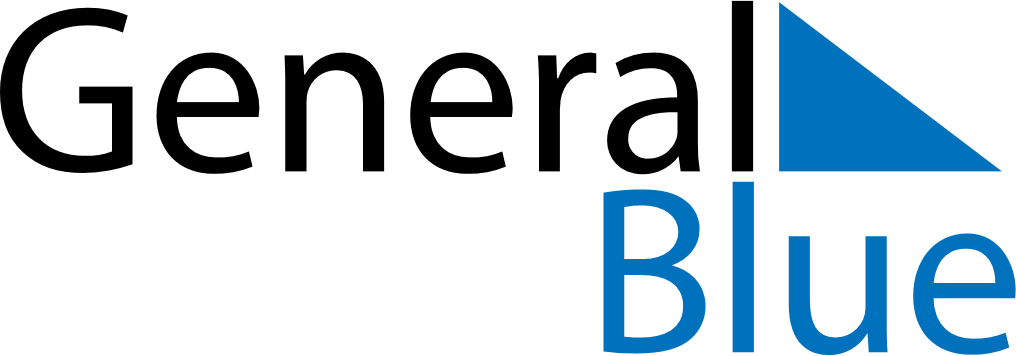 April 2029April 2029April 2029April 2029The NetherlandsThe NetherlandsThe NetherlandsMondayTuesdayWednesdayThursdayFridaySaturdaySaturdaySunday1Easter Sunday23456778Easter Monday91011121314141516171819202121222324252627282829King’s Day30